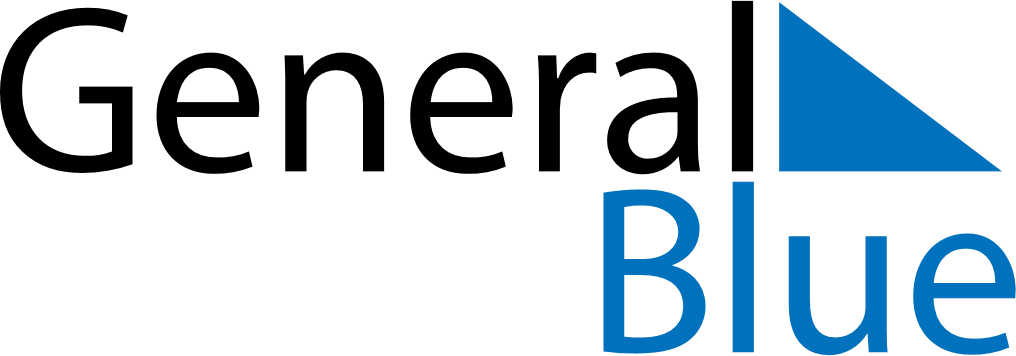 June 2027June 2027June 2027June 2027GuamGuamGuamMondayTuesdayWednesdayThursdayFridaySaturdaySaturdaySunday123455678910111212131415161718191920Juneteenth (substitute day)JuneteenthJuneteenthFather’s Day2122232425262627282930